Sec tion	Bull etin	Boa r d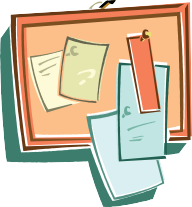 44th Annual Public Employment Labor Relations Forum 2018 (2934)October 25-26, 2018 Rosen Shingle Creek, OrlandoEC Mtg: October 25, 2018The Intersection of Medical Marijuana and Employment Law (2884)AUDIO WEBCASTNovember 7, 201812:00 noon – 12:50 p.m.Be in the Know: Highlights of Executive Compensation for Employment Agreements (2885)AUDIO WEBCASTDecember 5, 201812:00 noon – 12:50 p.m.Tax Considerations in Employment Law (2886) AUDIO WEBCASTJanuary 9, 201912:00 noon – 12:50 p.m.19th Labor & Employment Law Annual Update and Certification Review (2882)January 17-18, 2019 Doubletree by Hilton at SeaWorld,OrlandoEC Mtg: January 17, 2019FLSA Ethical Conundrums: Good Faith Defense Versus Lawyer as Witness and Sanctionable (Mis)Conduct (3113)AUDIO WEBCASTFebruary 6, 201912:00 noon – 12:50 p.m.Sexual Harassment Issues in the #MeToo Era: What Has Changed and What Has Stayed the Same (2887) AUDIO WEBCASTMarch 6, 201912:00 noon – 12:50 p.m.ADA Title III Cases: New Tactics and Strategies (3150) AUDIO WEBCASTApril 3, 201912:00 noon – 12:50 p.m.Advanced Labor Topics 2019 (2888)April 12-13, 2019 TBDEC Mtg: April 12, 2019Section RetreatApril 26-28, 2019 (tentative) Asheville, NCEC Mtg: April 27, 2019 – All day retreat / work sessionUpdate on Gender Discrimination: The New Gender Equality (2883) AUDIO WEBCASTJune 5, 201912:00 noon – 12:50 p.m.Annual MeetingJune 27, 2019Boca Raton Resort & ClubEC Mtg: June 27, 2019